BOLETÍN TUXTLA GUTIÉRREZ, CHIAPAS 25 DE SEPTIEMBRE DE 2011Reconoce a la UNACH por promover e impulsar reforma educativa integral en el nivel superiorLa especialista y académica de la UNAM, Benilde García Cabrero, hizo un reconocimiento a la Universidad Autónoma de Chiapas (UNACH), por impulsar y promover espacios de discusión en torno a una reforma integral educativa, que beneficie y permita un cambio del sistema tradicional a uno basado en competencias profesionales.La experta mexicana, quien participó en el 1er. Congreso Internacional de Educación Superior “La Formación por Competencias”, que se desarrolló en Tuxtla Gutiérrez, destacó que han sido escasas las instituciones de educación superior que han expresado su preocupación por generar conocimiento en torno a la problemática educativa en el nivel superior.Luego de resaltar la labor del rector de la UNACH, Jaime Valls Esponda, habló de las experiencias de México en la aplicación de estos esquemas novedosos y de la inquietud de construir una educación superior de calidad, tema que las autoridades federales han dado respuesta con políticas de evaluación del personal docente.Comentó que otra de las prácticas asociadas a esta nueva evaluación, relacionada con la profesionalización de los docentes, es que ha sido ligada estrechamente al acceso de recursos económicos adicionales, compensaciones e incrementos salariales de los académicos universitarios.García Cabrero, planteó la necesidad de rescatar otros valores como la aplicación de un modelo de Evaluación por Competencias Docentes (ECOD), que proponga orientar las actividades de profesores y directivos en los procesos de evaluación, con el objetivo de resaltar la importancia de la función docente y contribuir a que la evaluación repercuta en mejores prácticas para la enseñanza y el aprendizaje. Por último, mencionó que en el marco del Congreso Internacional de Educación Superior, presentó un proyecto para la validación de los indicadores y niveles de desempeño del modelo de Evaluación por Competencias Docentes (ECOD), en el que participan expertos de la UNAM, de la Universidad Autónoma de Baja California, la Universidad Iberoamericana y la UNACH, entre otras.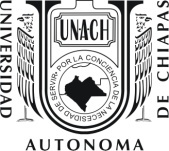 DIRECCIÓN DE COMUNICACIÓN UNIVERSITARIA   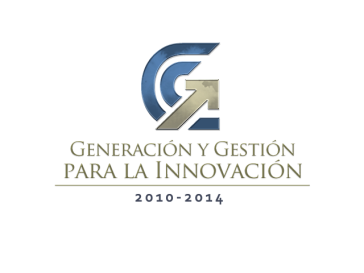 